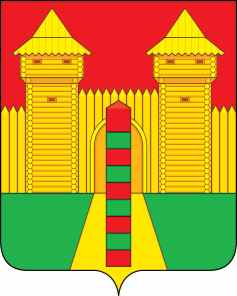 АДМИНИСТРАЦИЯ  МУНИЦИПАЛЬНОГО  ОБРАЗОВАНИЯ «ШУМЯЧСКИЙ  РАЙОН» СМОЛЕНСКОЙ  ОБЛАСТИРАСПОРЯЖЕНИЕот 21.10.2021г. № 371-р           п. ШумячиВ соответствии с Положением о порядке управления и распоряжения муниципальной собственностью Шумячского района Смоленской области, утвержденным решением Шумячского районного Совета депутатов от 28.02.2018г. № 11 «Об утверждении Положения о порядке управления и распоряжения муниципальной собственностью Шумячского района Смоленской области», на основании решения Шумячского районного Совета депутатов от 03.09.2021г. № 62  «О перечне  передаваемого в собственность муниципального образования «Шумячский район» Смоленской области объекта, относящегося к государственной собственности Смоленской области»1.Принять в собственность муниципального образования «Шумячский район» Смоленской области объект, относящийся к государственной собственности Смоленской области (далее – Объект):          2. Передать Объект на баланс Муниципального бюджетного общеобразовательного учреждения «Первомайская средняя школа» и закрепить на праве оперативного управления.          3. Отделу экономики и комплексного развития Администрации муниципального образования «Шумячский район» Смоленской области подготовить и представить на утверждение акт приема-передачи Объекта и внести соответствующие изменения в реестр объектов муниципальной собственности муниципального образования «Шумячский район» Смоленской области.Глава муниципального образования«Шумячский район» Смоленской области                                               А.Н. ВасильевО приеме в собственность муниципального образования «Шумячский район» Смоленской области объекта, относящегося к    собственности Смоленской области № п/пНаименование объектаСерийный номер Количество, (шт.)Балансовая стоимость объекта,(руб.)1.Компьютерная мышь «Гарнизон GM-220» (производитель ООО    «Gembird Europe B.V.») (Китайская Народная Республика)материальные запасы283 385,48